Ćwiczenia motoryki narządów artykulacyjnych
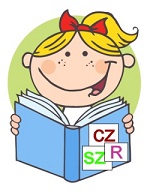 
 U większości dzieci z wadą wymowy występuje obniżona sprawność narządów artykulacyjnych / języka, warg, policzków, podniebienia miękkiego/. Czasem przyczyną wady wymowy są nieprawidłowości w budowie anatomicznej narządów mowy, np. zbyt krótkie wędzidełko podjęzykowe, przerośnięty język, zbyt duża masa języka, rozszczep wargi itp. Przyczyną bywają także, szczególnie u dzieci młodszych, nieprawidłowe nawyki związane z połykaniem lub oddychaniem. Konieczne są w tych wszystkich wypadkach ćwiczenia motoryki narządów mowy. Optymalną sytuacją byłoby, gdyby ćwiczenia prowadzone były według zaleceń logopedy.Ćwiczenia logopedyczne początkowo powinny być wykonywane przy kontroli wzrokowej – przed lustrem, stopniowo przechodząc do ćwiczeń bez kontroli wzroku. Większość ćwiczeń wymaga wielokrotnego powtarzania, więc konieczne jest stosowanie metod zabawowych podczas ćwiczeń.Ćwiczenia warg:Wymawianie na przemian „ a-o” przy maksymalnym oddaleniu od siebie wargi górnej i dolnej.Oddalanie od siebie kącików ust – wymawianie „ iii”.Zbliżanie do siebie kącików ust – wymawianie „ uuu”.Naprzemienne wymawianie „ i – u”.Cmokanie.Parskanie / wprawianie warg w drganie/.Masaż warg zębami ( górnymi dolnej wargi  i odwrotnie).Dmuchanie na płomień świecy, na watkę lub piłkę pingpongową.Wymowa samogłosek w parach: a-i, a-u,  i-a,  u-o,  o-i,  u-i,  a-o, e-o  itp.Wysuwanie warg w „ ryjek”, cofanie w „ uśmiech”.Wysuwanie warg w przód, następnie przesuwanie warg w prawo, w lewo.Wysuwanie warg w przód, następnie krążenie wysuniętymi wargami